GOODRICH HIGH SCHOOL
GIRLS VARSITY VOLLEYBALLGirls Varsity Volleyball falls to Owosso 3 - 0Wednesday, September 6, 2023
6:10 PM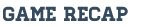 Girls Varsity Volleyball falls to Owosso 3 - 0 in a hard fought battle. Goodrich volleyball continues to work hard and give maximum effort! Good things come to those who work hard. 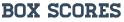 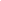 